MELBOURNE CONVENTION CENTRE (MCC)
LOADING DOCK DELIVERY LABELConvention Centre loading dock entranceEntry to the Convention Centre loading dock is via Normanby Road, South Wharf	
For further information, please contact our Logistics team on 03 9235 8386 NOTE: This label must be attached to every item delivered to the loading dock. Melbourne Convention and Exhibition Centre staff will only sign for deliveries between 8am – 4pm,
Monday to Friday. We will not accept responsibility for items left at the loading dock outside of these times.General information
The dock is managed and controlled by MCEC’s Logistics team and is located on the lower ground level of the Convention Centre.Total size of 2,000sqmClear working height of 4.4mFully weather protectedThree dock levellers allow vehicles to load and unload at floor levelA 30 minute parking limit applies for drop-off/pick-up of goods during the move in/move out process. Vehicles are not permitted to park on the loading dock at any other time.Children under 15 and animals are not permitted during move in and move outVehicles and contents are the responsibility of the owner while on the loading dock
Truck and vehicle lifts
There is one truck lift at the Convention Centre with access via the loading dock. The lift allows for large deliveries and equipment to be transported directly to all levels. The truck lift is large enough for a vehicle to fit inside. The maximum weight load for the truck lift is 13.9 tonne.A vehicle lift is located behind Melbourne Room 1 with access via Rona Walk. Large deliveries and equipment can be brought directly to Levels 1 and 2. The maximum weight is 10 tonne.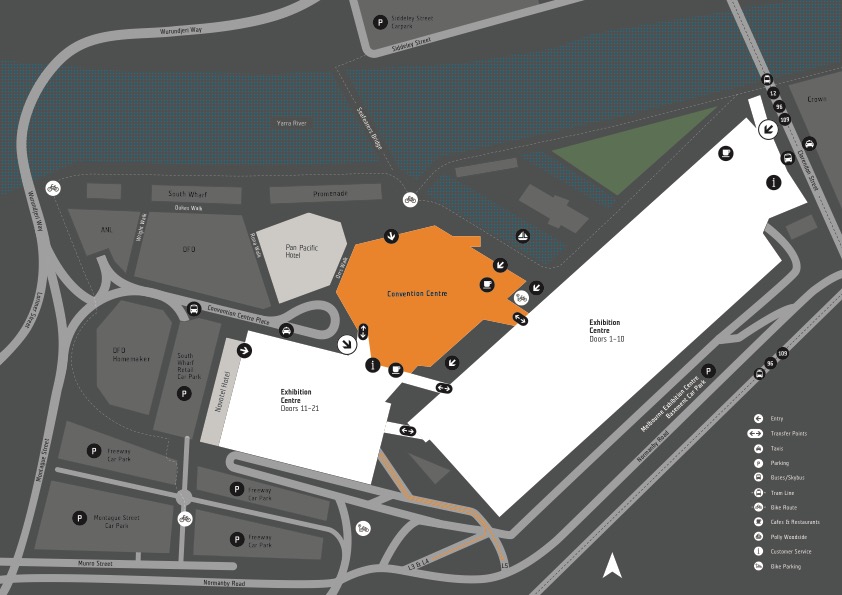 CONTACT INFORMATIONCONTACT NAME:  (Person responsible for delivery)CONTACT PHONE NUMBER:(Person responsible for delivery)EVENT INFORMATIONEVENT NAME: HealthCert Ed Melbourne 2020EVENT NUMBER: 91404EVENT DATES: Friday 21/02/20 – Sunday 23/02/20ROOM / AREA FOR DELIVERY: Melbourne Room 1STAND INFORMATIONSTAND NAME: STAND NUMBER:  ITEMSITEM NUMBER:  TOTAL NUMBER OF ITEMS:Truck and vehicle liftsTruck and vehicle liftsTruck and vehicle liftsTruck and vehicle liftsLiftLengthWidthHeightTruck lift9.5m3.5m4mVehicle lift8.1m3m3mEureka lift3.5m1.6m2.4m